Stagione Sportiva 2021/2022Comunicato Ufficiale N° 122 del 30/12/2021SOMMARIOSOMMARIO	1COMUNICAZIONI DELLA F.I.G.C.	1COMUNICAZIONI DELLA L.N.D.	1COMUNICAZIONI DEL COMITATO REGIONALE	1Modifiche al programma gare del 30/12/2021	1COMUNICAZIONI DELLA F.I.G.C.COMUNICAZIONI DELLA L.N.D.COMUNICAZIONI DEL COMITATO REGIONALEModifiche al programma gare del 30/12/2021CAMPIONATO UNDER 17 ALLIEVI REGIONALICausa emergenza sanitaria visti gli accordi societari intercorsi la gara. ACADEMY CIVITANOVESE/TOLENTINO 1919 SSDARL è rinviata.Pubblicato in Ancona ed affisso all’albo del C.R. Marche il 30/12/2021.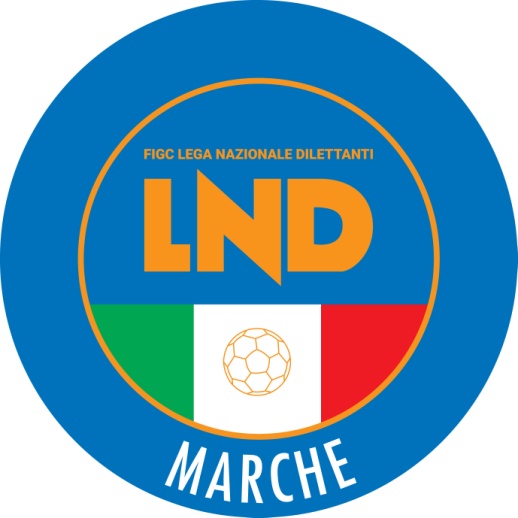 Federazione Italiana Giuoco CalcioLega Nazionale DilettantiCOMITATO REGIONALE MARCHEVia Schiavoni, snc - 60131 ANCONACENTRALINO: 071 285601 - FAX: 071 28560403                          sito internet: www.figcmarche.it                          e-mail: crlnd.marche01@figc.itpec: marche@pec.figcmarche.it  Il Segretario(Angelo Castellana)Il Presidente(Ivo Panichi)